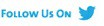 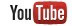 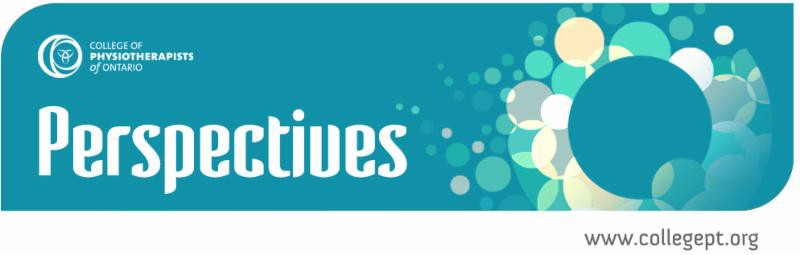 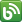 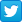 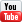 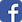 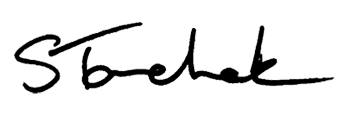 June 2018 | info@collegept.orgWelcome to the June Issue of PerspectivesHello ,It seems as though summer has finally arrived and I hope you've been enjoying the beautiful weather with your friends and family.Recently, we've received a number of questions from PTs about the possibility  of being 'delisted' by insurance providers. As such, Fiona Campbell, our Senior Physiotherapy Advisor, has taken over my blog this month to address your questions and further explain how or why this could happen to you. Fiona shares her top eight tips for decreasing your chances of being delisted which you should be implementing at all times to protect yourself and ultimately contribute  to safe and effective patient care.Remember - the College has no power over insurance companies and their decisions, but we can help to increase your awareness and clarify details about the rules. As always, if you have any questions we invite you to chat with one of our Practice Advisors by calling 647-484-8800 or 1-800-583-5885.ShendaShenda Registrar & CEORead Shenda's BlogCase of the Month: You Can't Laser Over HistoryWhat happens when a PT fails to include critical information about a patient's health history in the clinical record and subsequently recommends a form oftreatment that shouldn't have been used? Find out in the newest Case of the Month...The CaseFYI: Update on the New Quality Assurance ProgramThe College is currently in the process of developing a new Quality Assurance program, slated to launch in April 2019.To date we've conducted Quality Assurance program consultations with hundreds of PTs, and held focus groups to help identify assessment criteria. Thanks to everyone who got involved!Next steps include developing a new tool for the remote practice assessment and reviewing and revising parts of the existing program that will be kept.If you have questions about the development process, feel free to reach out to Joyce Huang, Strategic Projects Manager.Contact the CollegeMeet our New Council MemberCouncil is pleased to welcome our newest Council Member - Mark Ruggiero, PT. Thank you to everyone who voted.More About College CouncilUnderstanding Conflict of InterestRemember: Under the Conflict of Interest Standard, PTs must recognize and manage situations that may result in a real, potential or perceived conflict of interest.But, what can you do if a conflict of interest is unavoidable? Can you still recommend additional products or services at your clinic? Can you offer gifts for referrals?Conflict of Interest FAQsMyth vs Fact: Liability Insurance and Parental LeaveA PT is required to maintain liability insurance while on parental leave, even if they resigned their membership with the College. Is this a myth or a fact?Question:Practice Advisor QuestionGet the AnswerWhat does the term 'lock box' mean and what are my obligations as a HeaIth Information Custodian?The Practice Advisor's Answer